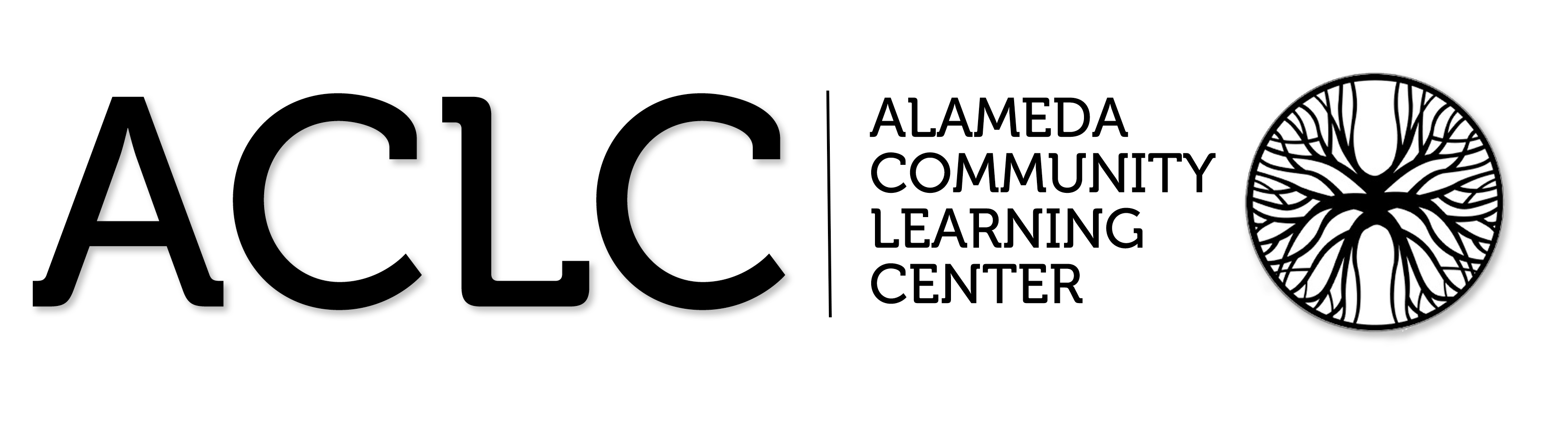 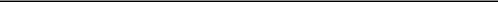 ACLC Lead Facilitator Report – Jeremy Goodreau ACLC Board of Directors September 19, 2017CLCS Board of Directors September 21, 2017First Month HighlightsChanges in the Center. To better ensure the safety and productivity of our learners during their Project Periods, the ACLC community has already instituted several changes in the daily operations in the Center. Learners are now enrolled in Project Periods as if they were any other class, making them easier to track in the event of an emergency, and subtly changing the mindset of the “free period”. David Hoopes and Jeremy Goodreau are now also based largely in the Bungalows during the day, which provides added supervision over the courtyard and blacktop during Project Periods. Based on informal conversations and observations, these two changes have led to a noticeable cultural shift. Learners are already better utilizing their time!Leadership has been asked to reevaluate the practices and policies around Project Periods, as well. Together, we are working to make sure that the Center of ACLC maintains its strong place in the ethos of the school.Back to School Night. The combined efforts of CCEF, PAC, AEF, the learners, and ACLC staff led to a wonderful Back to School Night. Families reported that they felt welcomed and included in their children’s school experience. The overwhelming majority of the comments were highly complementary, and a couple families even asked me when their learners would be able to take certain classes. They were so impressed with the facilitators! Additionally, CCEF reported a strong start to the year for the annual fund and PAC had such a strong showing that the welcome tables looked more like a banquet than a snack table!Staff UpdateCampus Supervisor. We are pleased to announce that Laquita Jackson has accepted an offer to join the ACLC community. She comes to us from both a security and customer relations background, and we cannot be more excited to have her working with our learners and keeping our campus secure.Math Opening. Unfortunately and unexpectedly, Mark Rabinovitz has resigned from his position as our 7th and 8th grade math facilitator. We were able to move quickly to secure a long-term sub for the position that has a positive prior history with our middle school math courses. He has brought a measure of stability to the situation as we look aggressively to find a permanent solution.Professional Support. All staff members have been assigned a(n) instructional/professional coach. They have completed goal-setting sheets, and we are excited to work with them to make sure that we are all growing together!Professional DevelopmentThe 2017-2018 school year is off to a great start in regards to a shared push to grow as a community. Out facilitators have been active and engaged in our initial Wednesday Professional development times. So far we have addressed several topics as an adult community, regularly discussed those learners that need more or different help, worked as a team on accreditation, and conducted some focused work on providing learners the support they need through our Multi-Tiered Support System (MTSS).For reference, please see the following calendar.WASCAs shown in the Professional Development calendar, we have begun our WASC work with the full staff. The first time slot was devoted to making sure that everyone is on the same page regarding what needs to be done and when we will be doing it. The staff worked through the following presentation and looked at examples of specific data concerning our use of data driven instruction.From this point, our facilitators were given a survey to provide their interest in our committees. Each committee has a specified role to play in the day to day evaluation and improvement of our practices, our progress toward our CALPADs goals, and our progress toward our WASC goals. The remaining WASC work times will be devoted to this committee work to facilitate this progress.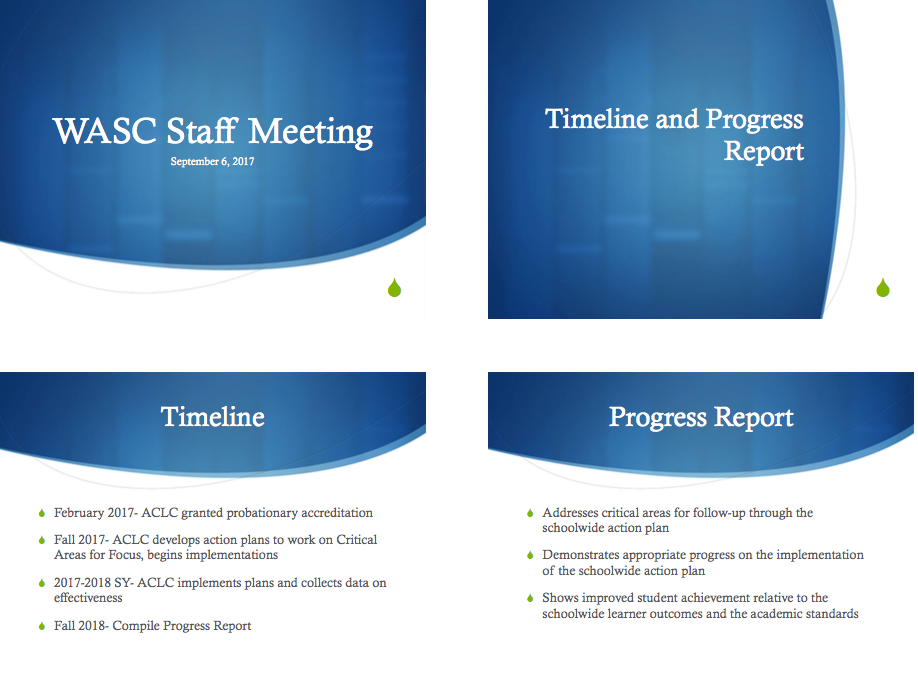 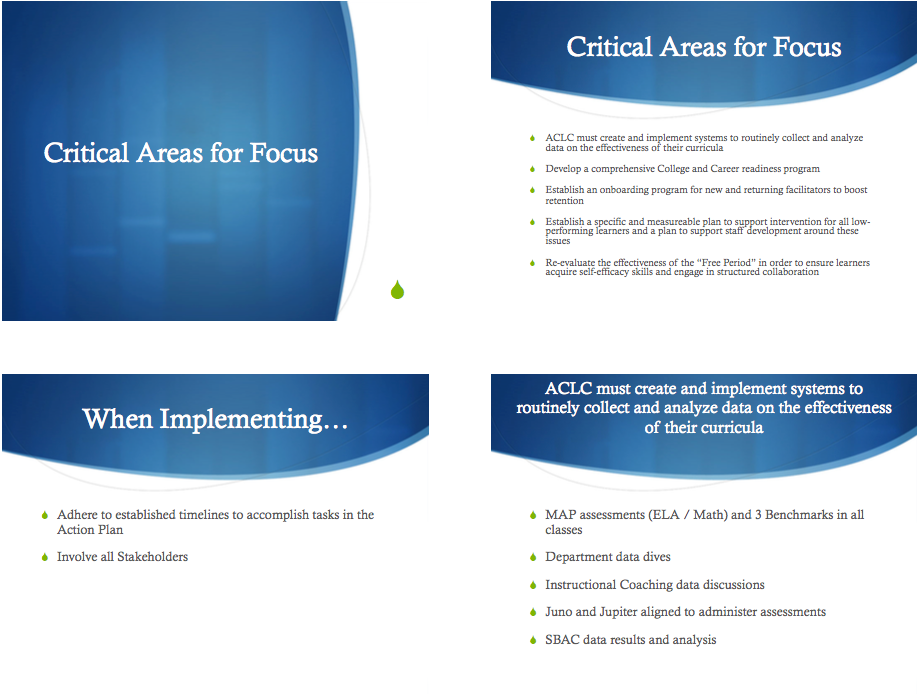 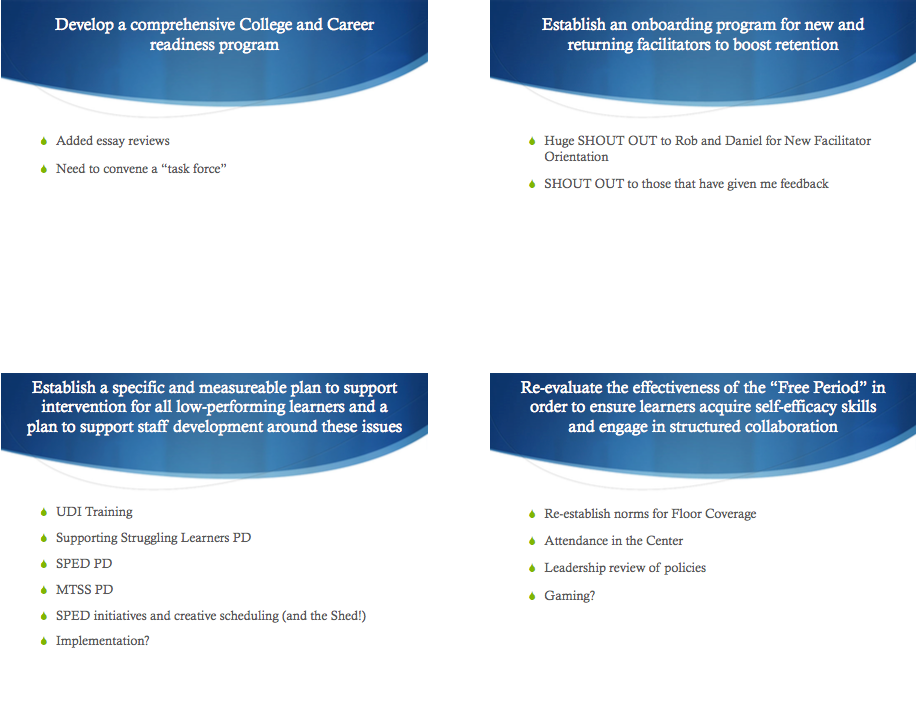 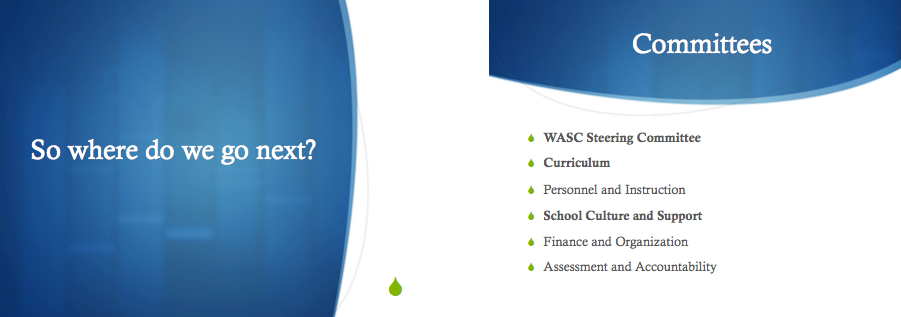 DateTimeTime2:15-3:003:00-4:008/23Staff MeetingWork Time8/30LOCPD- MTSS9/6Staff MeetingWASC9/13LOCDepartment Time9/20Staff MeetingPD-NWEA9/27PD- Inspiration ProPD- Inspiration Pro10/4LOCWASC10/11Staff MeetingWork Time10/18LOCDepartment Time10/25Staff MeetingPD11/1LOCMS/HS Split11/8Staff MeetingWASC11/15LOCDepartment Time11/29Staff MeetingPD- IEP Rubric12/6LOCMS/HS Split12/13Staff MeetingWASC12/20Staff MeetingWork Time